MEASURING HELPER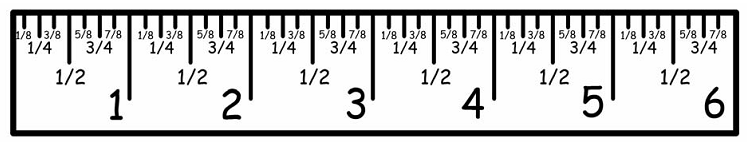 